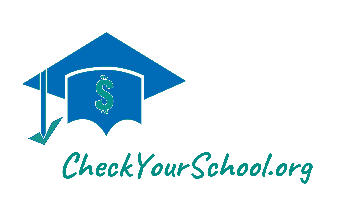 Parents Email to School OfficialsBelow please find some language to help you speak with your child’s school about financial education efforts. Feel free to adapt it and make it your own!START TEXTSubject: Request for Financial Education at Your SchoolDear [Principal's Name],I am writing to express my interest in having effective financial education be taught at [School Name]. I strongly believe that this skill is essential in today's world and should be taught to students at every grade level.Ensuring my child understands financial concepts like budgeting, saving, investing, and debt management is very important to me.I understand that [School Name] has a strong commitment to providing students with a well-rounded education, and I believe that including financial education in the curriculum at every grade level would be a valuable addition. The Jump$tart Coalition, a national nonprofit, has free and low-cost resources to help schools incorporate effective financial education – including standards, teacher training, and curricula and classroom materials. You can learn more at Jumpstart.org or email HelpUsGetStarted@Jumpstart.org.I would be grateful if you could consider this request and consider adding financial education to the curriculum. I am happy to discuss this further and provide any information or support that you may need.Thank you for your time and consideration.Sincerely, [Your Name]Thank You for Helping us Build #aFinLitFuture for our nation’s kids!